Pour les vacances, vous allez devoir faire un troisième dessin d’op’art avec un nouveau tuto. 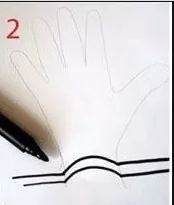 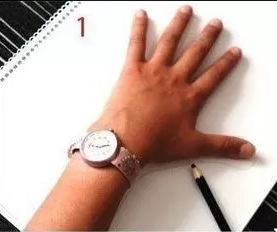 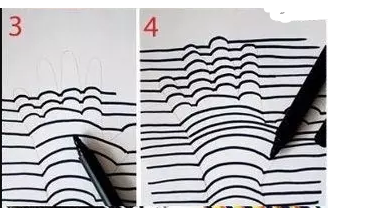 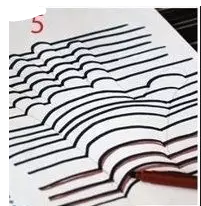 Voici des exemples de résultats : 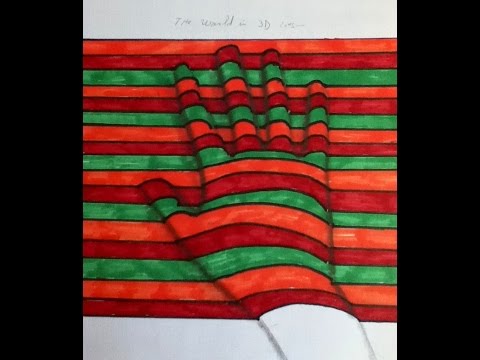 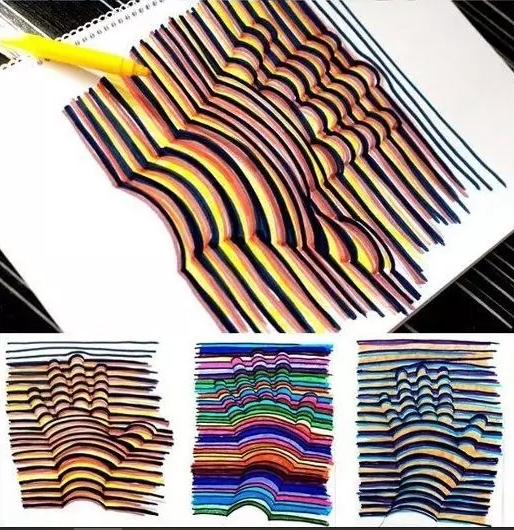 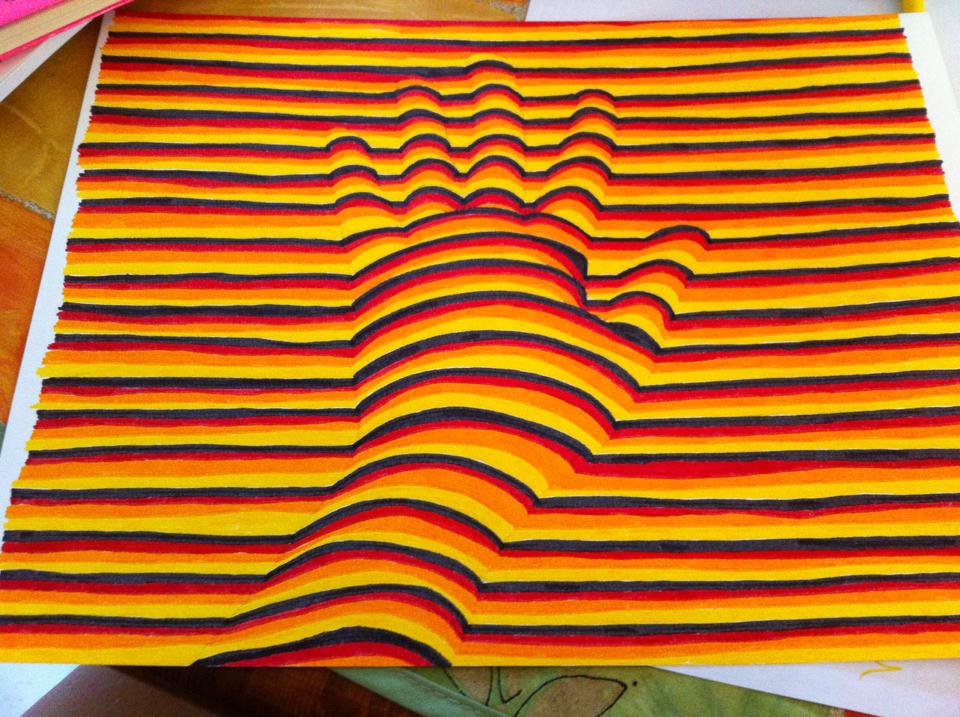 Voici, pour les vacances quelques challenges que tu pourras réaliser et m’envoyer en photo ou vidéo via Pronote ou par mail ! Essaye de rester silencieux 10 minutes !Faire des crêpes de couleur Avec la première lettre de ton prénom trouver un nom d’un animal, d’un objet, d’une plante, d’un pays, d’une marque, d’une ville, d’une célébrité, d’une œuvre d’art, d’un écrivain, d’un chanteur et d’un fruit ou d’un légumeLe Getty Museum de Los Angeles a donné un défi à ses salariés : Reproduire des peintures ou bien des œuvres d’art. 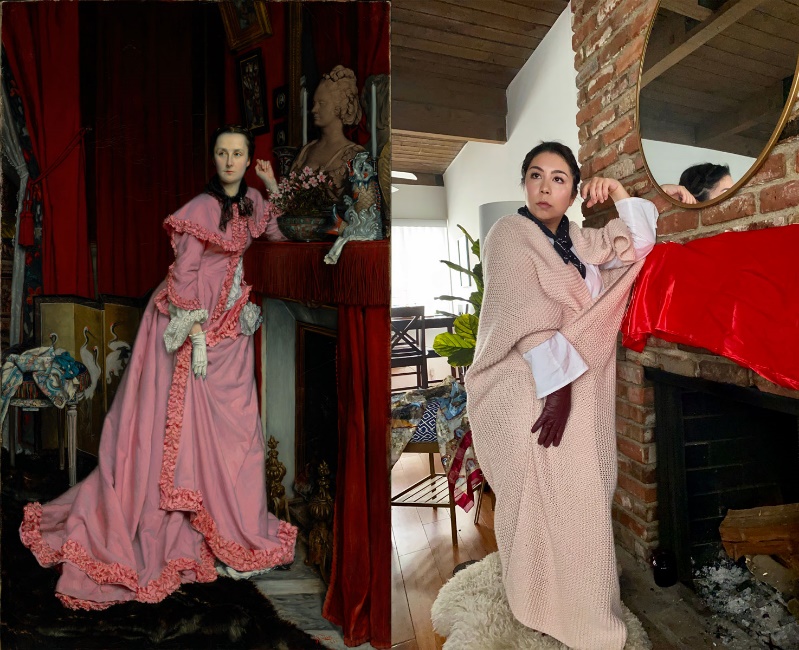 Voici les résultats : 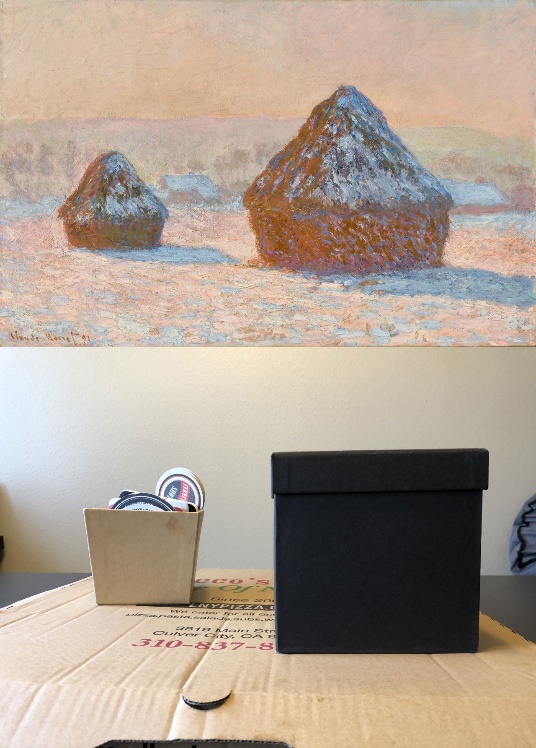 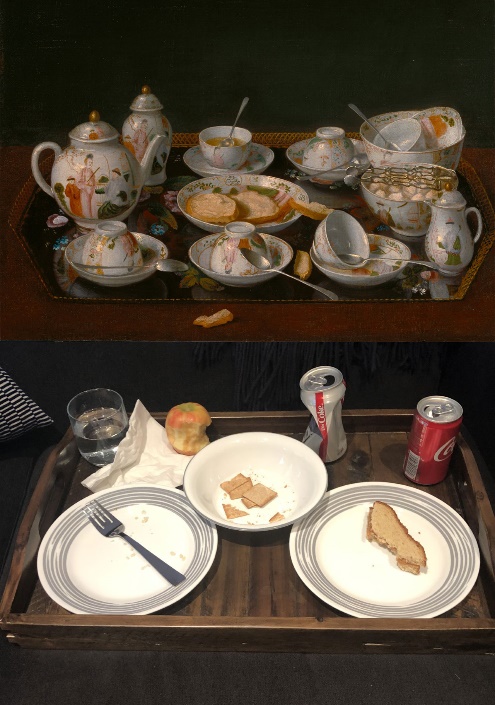 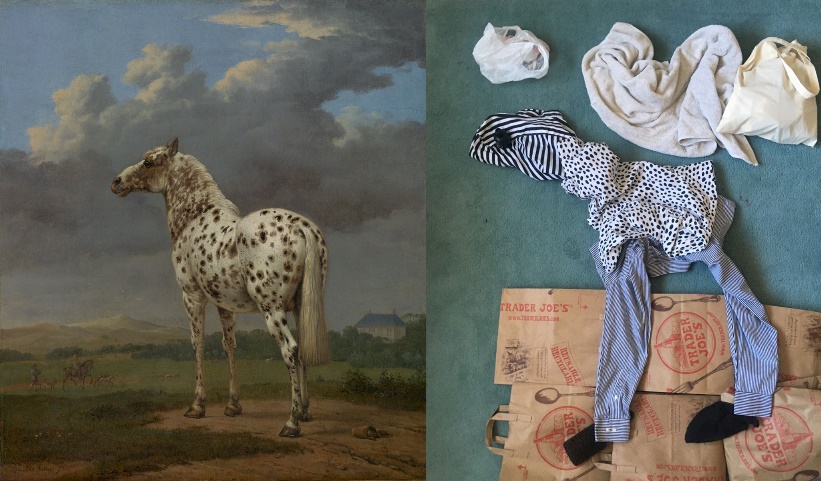 Maintenant, à toi de reproduire les tableaux suivants ! Reproduis-en au moins 2 de ton choix (voir même des œuvres qui ne sont pas présentes ici) et envoi moi le résultat par mail afin de faire la galerie d’art de la SEGPA ! J’aimerai un retour pendant les vacances par mail !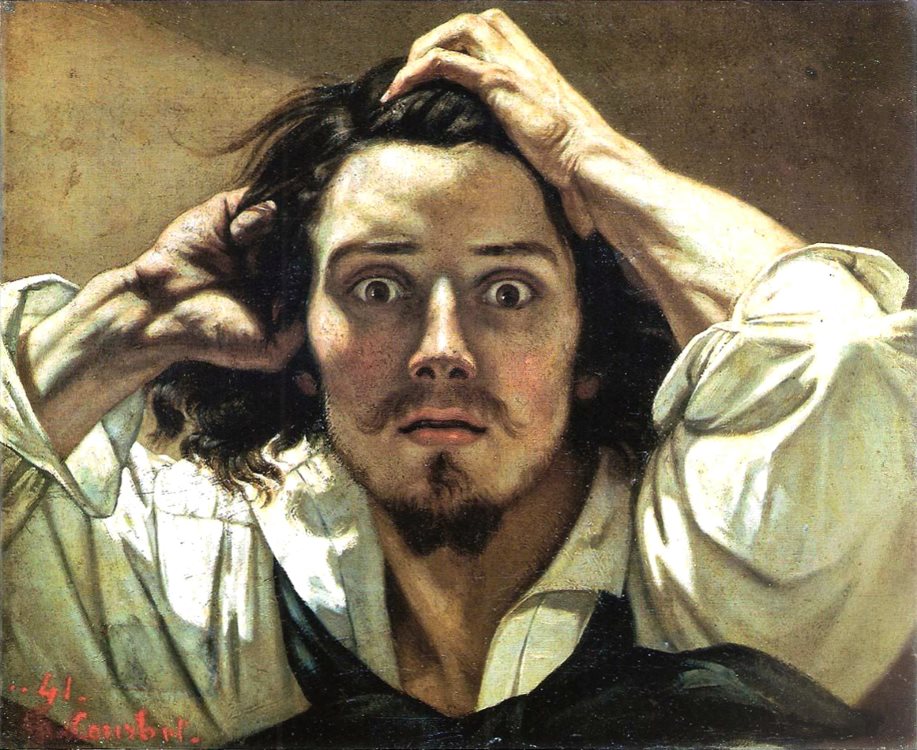 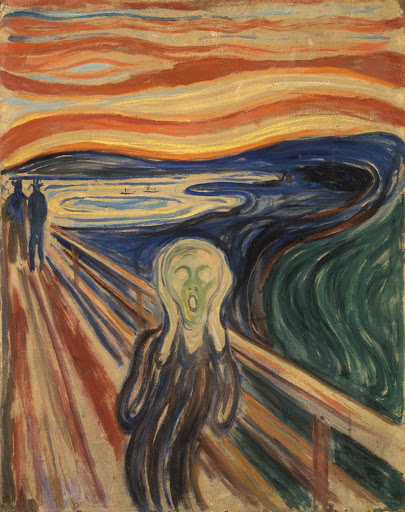 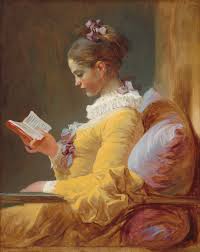 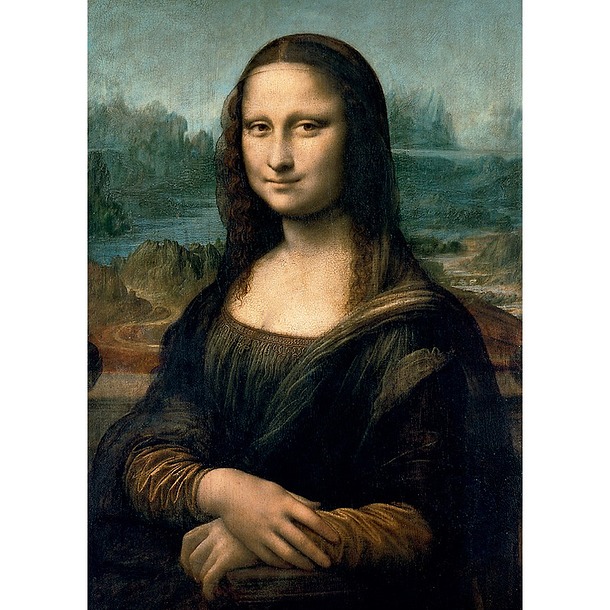 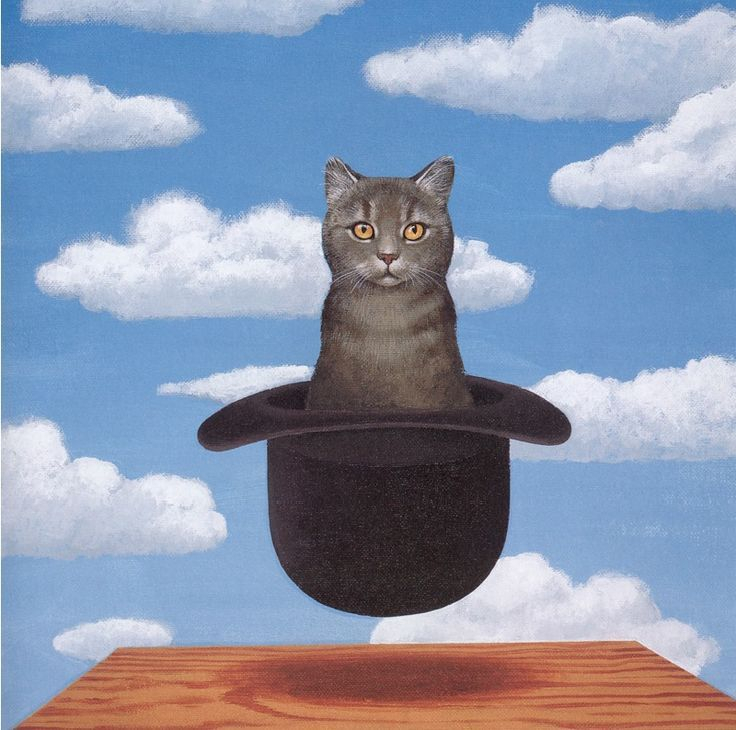 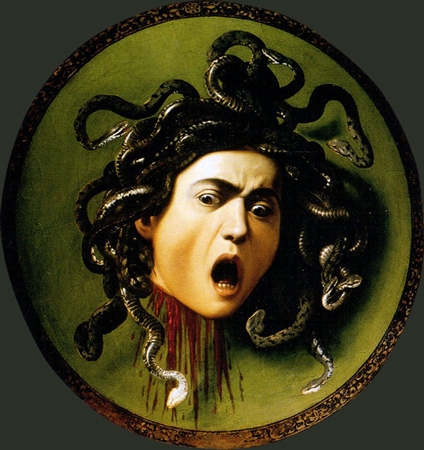 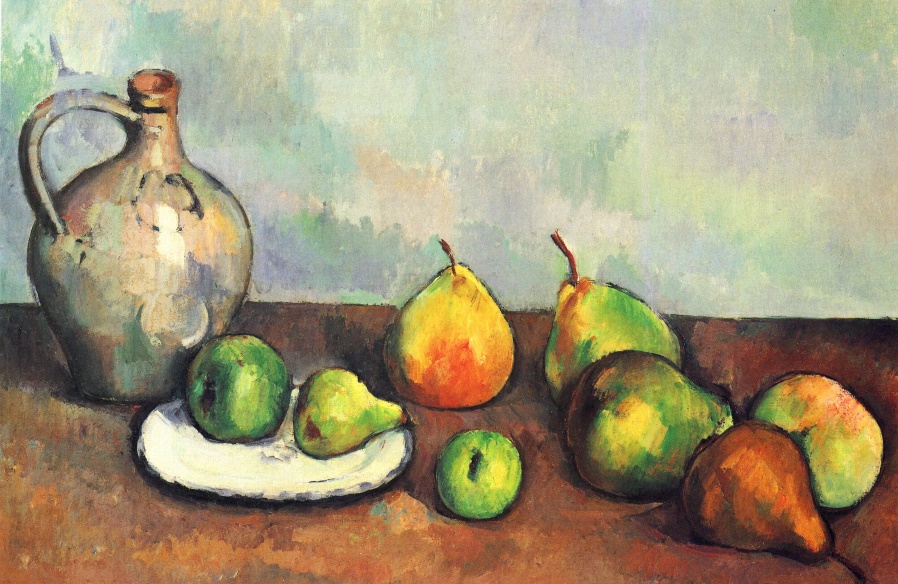 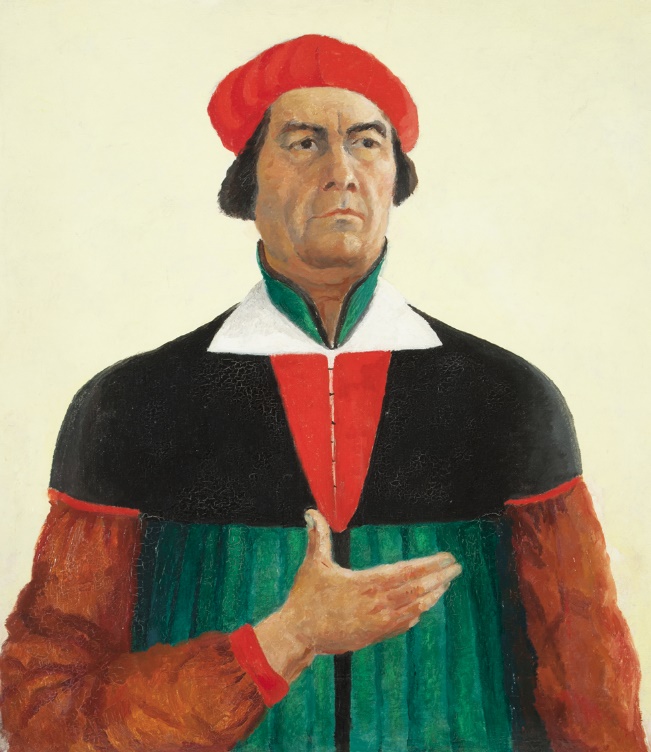 Soyez créatifs !Pas de devoirs pendant les vacances ! Relisez bien vos cours dans les trois matières mais particulièrement en Géographie car une évaluation va très vite arriver à votre retour en classe. Prenez le temps de vous reposer aussi ! 